For Official Use Only / Pour Usage OfficielFédération Internationale du Sport Universitaire - International University Sports FederationChâteau de la Solitude, 54 Avenue Charles Schaller, 1160 Brussels – Belgium, Tel:(32.2) 6406873, Fax: (32.2) 6401805, E-mail: fisu@fisu.net, Internet: http://www.fisu.net 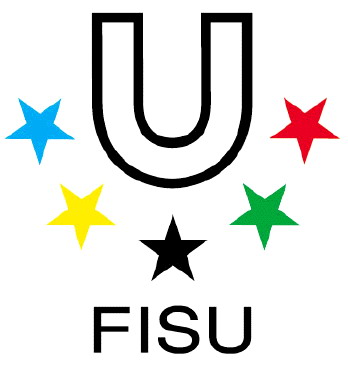 8th  Karate Championship 2012 8ème Championnat du Monde Universitaire de Karaté 2012Slovak University Sports AssociationTrnavska cesta 37, 831 04 Bratislava, SlovakiaTel, Fax: 00421249114506, E-mail: saus@saus.sk, www.saus.sk8th  Karate Championship 2012 8ème Championnat du Monde Universitaire de Karaté 2012Slovak University Sports AssociationTrnavska cesta 37, 831 04 Bratislava, SlovakiaTel, Fax: 00421249114506, E-mail: saus@saus.sk, www.saus.sk8th  Karate Championship 2012 8ème Championnat du Monde Universitaire de Karaté 2012Slovak University Sports AssociationTrnavska cesta 37, 831 04 Bratislava, SlovakiaTel, Fax: 00421249114506, E-mail: saus@saus.sk, www.saus.sk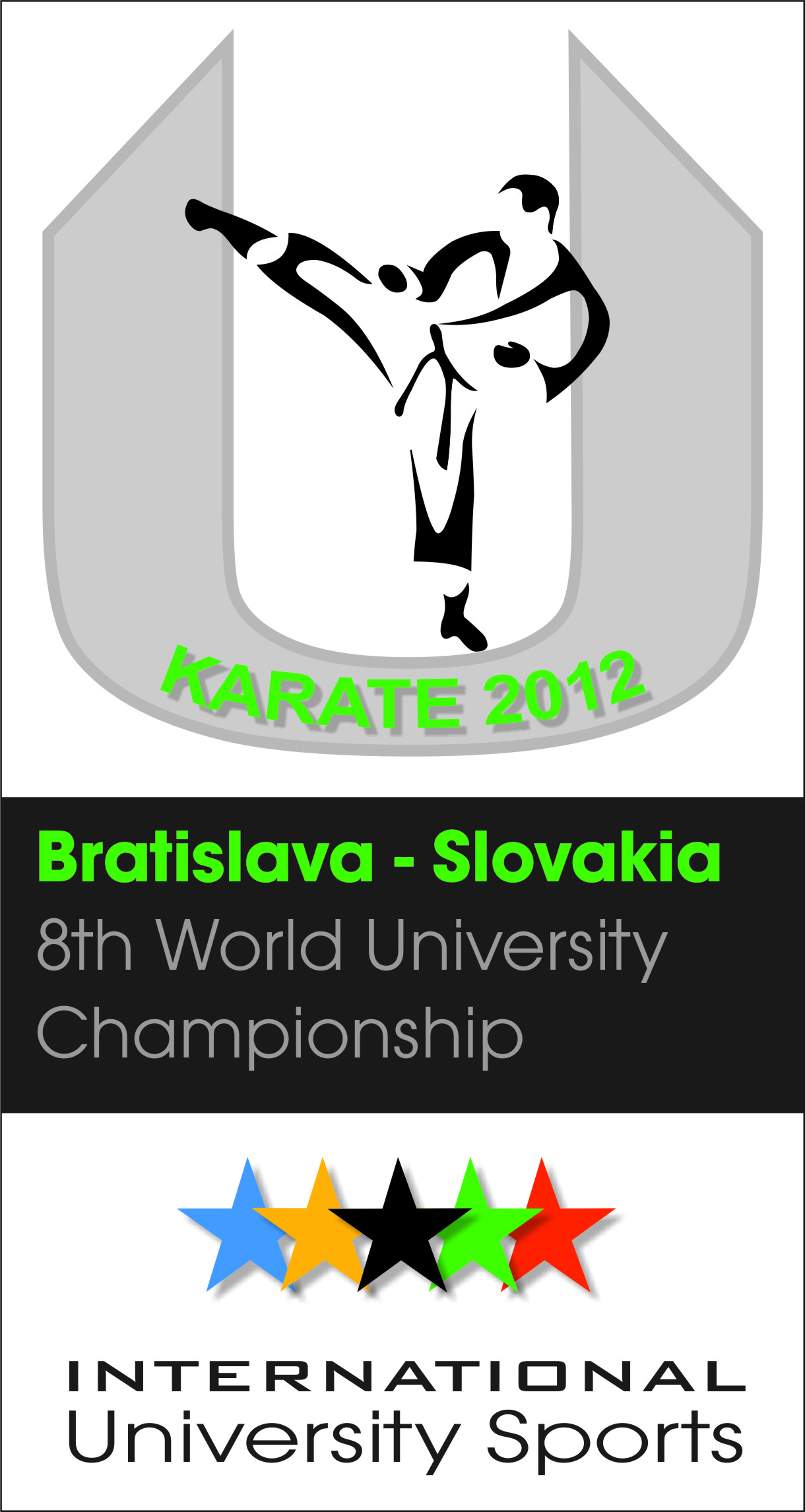 Individual Competitor Entry FormInscription Individuelle de ConcurrentIndividual Competitor Entry FormInscription Individuelle de ConcurrentKARATEKARATÉKARATEKARATÉKARATEKARATÉI-1Country / Pays Country Code / Code du PaysNo.Last NameNome de FamilleLast NameNome de FamilleLast NameNome de FamilleFirst NamePrénomFirst NamePrénomFirst NamePrénomFirst NamePrénomThe participantsmust be born between January 1st 1984.and December 31st 1994.Les participants doiventêtre obligatoirement nésentre le 1er janvier 1984 et let 31 décembre 1994.PhotoRoman AlphabetAlphabet RomainThe participantsmust be born between January 1st 1984.and December 31st 1994.Les participants doiventêtre obligatoirement nésentre le 1er janvier 1984 et let 31 décembre 1994.PhotoNationalityNationalitéSexSexeMFThe participantsmust be born between January 1st 1984.and December 31st 1994.Les participants doiventêtre obligatoirement nésentre le 1er janvier 1984 et let 31 décembre 1994.PhotoDate of BirthDate de NaissancePlace of Birth Lieu de NaissanceThe participantsmust be born between January 1st 1984.and December 31st 1994.Les participants doiventêtre obligatoirement nésentre le 1er janvier 1984 et let 31 décembre 1994.PhotoDay / JourMonth / MoisYear / AnnéeThe participantsmust be born between January 1st 1984.and December 31st 1994.Les participants doiventêtre obligatoirement nésentre le 1er janvier 1984 et let 31 décembre 1994.PhotoPassport NumberNuméro de PassportHeightTaillecmWeightPoidskgAddressAdresseCityVilleZip CodeCode PostalCountryPaysName of UniversityNom de l’UniversiteFacultyFacultéField of StudyEtudeField of StudyEtudeYear of StudyAnnée d’etudesGraduation DateDiplômé leMen’s Categories / Catégories Hommes Kumite - 60 kg Kumite - 60 kg Kumite - 60 kg Kumite - 67 kg Kumite - 67 kg Kumite - 67 kg Kumite - 75 kgKumite - 75 kgKumite - 75 kgKumite - 84 kgKumite - 84 kgKumite - 84 kgKumite + 84 kg Kumite + 84 kg Kumite + 84 kg KATAKATAKATAMen’s Categories / Catégories Hommes Women’s Categories /Catégories Femmes Kumite - 50 kg Kumite - 50 kg Kumite - 50 kg Kumite - 55 kg Kumite - 55 kg Kumite - 55 kg Kumite - 61 kgKumite - 61 kgKumite - 61 kgKumite - 68 kg Kumite - 68 kg Kumite - 68 kg Kumite +68 kgKumite +68 kgKumite +68 kgKATAKATAKATAWomen’s Categories /Catégories Femmes Best Performance of the Career / Meilleure Performance de CarrièreBest Performance of the Career / Meilleure Performance de CarrièreBest Performance of the Career / Meilleure Performance de CarrièreBest Performance of the Career / Meilleure Performance de CarrièreBest Performance of the Career / Meilleure Performance de CarrièreCompetition / CompétitionCategory / CatégoriesSiteDateFinish / PlaceFISU Reg. Art. 5.4.7 By participating or otherwise appearing in a FISU event, each competitor, participant, official and each officer, agrees to be filmed, televised, photographed, identified and otherwise recorded, under the conditions and for the purposes authorised by FISU either currently or in the future, and in relation to the promotion of the Sporting, Cultural, and Educational activities organised under the aegis of FISU or under its patronage.FISU Reg. Art. 5.4.7 En participant ou apparaissant dans un événement de la FISU, chaque compétiteur, participant, officiel et chaque dirigeant accepte d’être filmé, notamment par la télévision, photographié, identifié ou enregistré de toute autre manière, dans les conditions et pour les fins autorisées actuellement ou dans le futur par la FISU  en relation avec la promotion des Activités Sportives, Culturelles et Educationnelles  organisées sous l’égide de la FISU ou sous son  patronage.I declare that the above athlete is a bona fide member of the delegation participating in the … ……. Championship 2012 in …. …… that he or she is covered by an insurance policy as mentioned in the FISU Regulations Article 5.8.3 and that the information stated on this form is true to the best of my knowledge.  Je déclare que l’athlète susnommé est membre de la délégation participante au Championnat du …. Monde Universitaire de …… 2012 à …,…, qu’il est couvert par une assurance pour les risques repris à l’Article 5.8.3 des Règlements de la FISU, et que les renseignements fournis dans ce formulaire sont sincères et véritables.Entry to be sent back no later than 12th June 2012Two (2) Copies must be sent to the Organising Committee.Please Keep a copy for your own records.No copies to the FISU Secretariat. Inscription à renvoyer au plus tard le …………………Deux (2) copies doivent être renvoyées au Comité d’Organisation.Veuillez garder une copie pour votre propre administration.Pas de copies au Secrétariat de la FISU.Name and Signature of the FNSU RepresentativeNom et Signature du Représentant de la FNSUName and Signature of the FNSU RepresentativeNom et Signature du Représentant de la FNSUName and Signature of the FNSU RepresentativeNom et Signature du Représentant de la FNSUName and Signature of the FNSU RepresentativeNom et Signature du Représentant de la FNSUName and Signature of the FNSU RepresentativeNom et Signature du Représentant de la FNSUName and Signature of the FSN Representative (only for non-member associations)Nom et Signature de Représentant de la FSN (seulement pour associations non-membres)Name and Signature of the FSN Representative (only for non-member associations)Nom et Signature de Représentant de la FSN (seulement pour associations non-membres)Name and Signature of the FSN Representative (only for non-member associations)Nom et Signature de Représentant de la FSN (seulement pour associations non-membres)Name and Signature of the FSN Representative (only for non-member associations)Nom et Signature de Représentant de la FSN (seulement pour associations non-membres)Name and Signature of the FSN Representative (only for non-member associations)Nom et Signature de Représentant de la FSN (seulement pour associations non-membres)Name / Nom                                                 .Name / Nom                                                 .Seal CachetSeal CachetName / Nom                                                 .Name / Nom                                                 .Name / Nom                                                 .Seal CachetSignature:Signature:Seal CachetSeal CachetSignature:Signature:Signature:Seal CachetDate:        /        /       .Date:        /        /       .Seal CachetSeal CachetDate:        /        /       .Date:        /        /       .Date:        /        /       .Seal CachetCIC ApprovalApprobation du CIC20122012CICCICCategoryCatégorie